Úkoly od 1.6. do 5.6. 2020Matematické dovednostiZvládat  manipulaci  s bankovkami, mincemi, spočítat cenu nákupu, použít kalkulátor.Určování času.Početní operace sčítání, odčítání, násobení.Řešení jednoduchých slovních úloh.Individuální úkoly pošlu emailem.Procvičuj matematiku na: https://skolakov.eu/matematika-2-tridaJazyková komunikaceProcvičuj  gramatiku: https://skolakov.eu/cesky-jazyk-2-trida/samohlaskyProcvičuj - krátké a dlouhé samohlásky, psaní u, ú, ů, dvojhlásky au, ouIndividuální úkoly pošlu emailem.InformatikaProhlédni si všechny přílohy, které pošlu. Čti poslané emaily.Hudební výchova Vyhledej na YOUTUBE.Dětský muzikál  - ČERVENÁ KARKULKAhttps://www.youtube.com/watch?v=R65dCFgOi_IVýtvarná výchova a pracovní činnostVytvoř si obrázek z natrhaného papíru. Pro inspiraci se podívej na krátký film  - Pan Hračička, natrhaný papír. K tvoření můžeš využít staré letáky.https://www.youtube.com/watch?v=dmA_W_4Uj-4Práce v domácnostiPříprava pokrmůPosílám recept na bramborové placky se zeleninou. Příprava je jednoduchá, určitě to zvládneš. Nezapomeň nám napsat, jak ti pečené placky chutnaly.https://www.youtube.com/watch?v=e1sA6iO7rF8Zopakuj si, jak správně prostíráme stůl.Vypracuj pracovní list – ZÁKLADY STOLOVÁNÍ. Pošlu emailem.Provoz a údržba domácnostiPodívej se na tři krátké filmy. Je zde pěkně znázorněno, jak se staráme o naše oděvy.   Ruční praní: prádlo vypereme, vymácháme, vyždímáme a pověsíme. https://www.youtube.com/watch?v=k1WviTi2OJMŽehlení: zopakuj si symboly pro žehlení. Při žehlení se teplota řídí symboly pro žehlení, které jsou na štítku všitém do švu oděvu. Pokud nedodržíme teplotu při žehlení, oděv můžeme i zničit (spálit žehličkou). https://www.youtube.com/watch?v=BlB6tSaCRZ4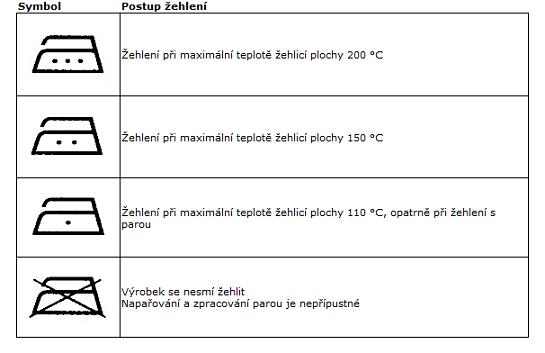 Skládání prádla: https://www.youtube.com/watch?v=yXQt6aXME7sPěstitelské práceChov domácích zvířat: pokud si chceš založit akvárium, podívej se jak na to.https://www.youtube.com/watch?v=5xNGytCdULM Výchova ke zdravíVypracuj pracovní list, LIDSKÉ TĚLO. Co máme dělat, když nastane krizová situace. Podívej se, jak poskytnout první pomoc a zachránit život.https://www.youtube.com/watch?v=aQkHSLc2kP8Dopravní nehoda, první pomoc.  https://www.youtube.com/watch?v=cxSxgWIp1IkUčení o společnostiTéma: Jedovaté rostliny= rostliny, které ve svých tělech obsahují látky, které jsou schopné způsobit otravu, - účinky: některé jsou jedovaté jen lehce a způsobují ekzémy, záněty, vyrážku nebo otok, u jiných hrozí zvracení, průjem a křeče, které mohou při pozření většího množství rostliny vést k postižení celého organismu a následné smrti,- výskyt: v domácnostech (pokojové rostliny), městských parcích i ve volné přírodě – ohroženy jsou především děti a domácí mazlíčci,- nejčastější příčiny otravy:nesprávné využití v lidovém léčitelství, záměna s jedlými rostlinami, lehkovážnost a zvědavost – zejména u dětí,- chování v případě podezření na otravu: nutno rychle vyhledat lékařskou pomoc a sdělit lékaři druhrostliny, kterou dítě pozřelo nebo přinést část rostliny s sebou – včasná diagnóza může při otravě prudce jedovatými rostlinami zachránit život, shlédni video ukázku: https://www.youtube.com/watch?v=54WVnMSQs30- zajímavá skutečnost: na jedné straně dokážou jedovaté rostliny člověka třeba i zabít, na druhé straně, po odborných procesech zpracování, mohou ve formě léků vyléčit i ty nejzákeřnější nemoci.Téma: Léčivé rostliny= rostliny, které obsahují účinné látky příznivě ovlivňující nepříznivý stav organismu, léčba pomocí rostlin = fototerapie - k léčení užívány určité části rostliny, tzv. drogy.Látky obsažené v léčivých rostlinách:ALKALOIDY – často silné fyziologické účinky, většinou jsou jedovaté (např. mák – alkaloidy: morfin, papaverin, kodein a další) – největší obsah alkaloidů má rostlina těsně před rozkvětem nebo na začátku květu, na alkaloidy jsou nejbohatší semena, listy, kůra a kořeny, během dne obsah alkaloidů kolísá, GLYKOSIDY - srdeční - ovlivňují srdeční činnost (prudce jedovaté rostliny – náprstník, konvalinka, hlaváček jarní), fenolické – dezinfekční účinky (medvědice, brusinka), antrachinonové – projímavé účinky (krušina olšová, reveň), thioglykosidy – ovlivňují trávení (křen, hořčice, lichořeřišnice),FLAVONOIDY – vlastnosti podobné vitamínům (nať pohanky, květy černého bezu, hloh a mnoho dalších) – mají výrazné pozitivní biologické účinky: antisklerotické – cévy,regenerační – játra, uroseptické, silné antioxidační (borůvky, černý rybíz, ostružiny, maliny, třezalka, lékořice, lípa, pohanka, rajče, ale i cibule – ta má účinky protizánětlivé, antivirové, antibiotické, snižuje hladinu cholesterolu, ředí krev – snižuje riziko embolií),HORMONY -  lékořice, chmel, květ jeřábu, plod kaštanu,ENZYMY – fungují jako katalyzátory při různých biologických procesech, většinou v poměrně velkém množství (pepsin, trypsin, trombin, protázy, proteinázy) – ananas, papaya, fíky,SILICE neboli ÉTERICKÉ OLEJE – vonné olejovité látky nerozpustné ve vodě – fenykl, anýz, kmín, hřebíček - trávení, jalovec, celer, petržel -močopudné, meduňka, kozlík lékařský, dobromysl - uklidňující, mateřídouška, šalvěj, heřmánek, myrta - dezinfekční, česnek, pelyněk, řimbaba - proti parazitům,TŘÍSLOVINY– schopnost srážet bílkoviny, alkaloidy a těžké kovy – dub, borůvky, ostružiny, řepík aj. - uplatnění při průjmech, otravách, drobných poraněních,HOŘČINY – povzbuzují činnost trávicího ústrojí – hořec, pelyněk, zeměžluč, puškvorec,FYTONCIDY – ochrana proti cizím organismům - antibiotický účinek - česnek, cibule, tymián, křen, bez aj.,VITAMÍNY – nezbytné pro život, tělo si je nedokáže, až na výjimky, samo vytvořit:  A –mrkev, rajče, brusinka, B – obilniny, ořechy, zelenina, C – téměř veškeré ovoce, zelenina, E – sója, salát, podzemnice olejná, K – listová zelenina, rostlinné oleje,SACHARIDY – zdroje energie, látky stavební a zásobní,OLEJE a TUKY.Téma: Léčivé bylinky – sběr, sušení, uchováváníLéčivé byliny lidé využívají od dávnověku, jsou základem mnohé moderní medicíny. Hodí se na méně závažné obtíže i jako podpůrný prostředek při těžších onemocněních. Velké oblibě se těší bylinkové čaje – při správné volbě, zpracování a užívání opravdu pomáhají,- nejznámější: HEŘMÁNEK PRAVÝ, HLUCHAVKA BÍLÁ, JITROCEL KOPINATÝ, LÍPA MALOLISTÁ, MÁK VLČÍ, PRVOSENKA JARNÍ (PETRKLÍČ), PODBĚL OBECNÝ, SMETANKA LÉKAŘSKÁ (PAMPELIŠKA), SEDMIKRÁSKA OBECNÁ, …Sběr: z planě rostoucíchdruhů sbíráme jen ty, které bezpečně poznáme, za suchého počasí, nejlépe dopoledne, nesbíráme rostliny znečištěné či zaprášené, chráněné a ohrožené druhy. Rostliny vkládáme do vzdušného košíku nebo papírového sáčku. U různých bylin sbíráme jejich různé části: květy – odštipováním nebo odstříháváním, listy – odtrháváním, popř. strháváním z větviček, nať – vždy na počátku rozkvětu, vrchní olistěnou část o délce 25 – 35 cm, kořen – větší rozřízneme, usnadníme tak jejich sušení (zpravidla na podzim v době jejich vegetačního klidu nebo na jaře, plody – vyzrálé a dobře vybarvené, nepřípustné je sbírat plesnivé nebo jinak zbarvené.Sušení: byliny rozprostřené v tenké vrstvě na síta sušíme na stinném, vzdušném a bezprašném místě, chráníme před hlodavci, pouze kořeny je možné sušit na slunci (nadzemní části by ztratily účinné látky). Umělé sušení je možné obvykle do 40°C.Další možnosti zpracování: výroba tinktur, sirupů, mastí.Uchovávání: usušené rostliny skladujeme na tmavém, dostatečně vzdušném místě, ideální je chlad, hlavně se nesmí teploty střídat. Na suchém místě stačí papírové sáčky, před vlhkem chráníme rostliny v dobře těsnících dózách. Méně častý, ale možný způsob uchování – zmrazení.Pokud nevěnujeme dostatečnou pozornost sběru, sušení a skladování bylin, může dojít k jejich znehodnocení – léčivé účinky bylin vyprchají a mohou se na nich také tvořit plísně, které vytvářejí jedovaté látky (toxiny).Pokud se chceš dozvědět více, shlédni níže uvedené video ukázky:https://www.youtube.com/watch?v=n1ENI0slQAMhttps://www.youtube.com/watch?v=wPyHvd9tTysMilí žáci, nezapomeňte oslavit svůj svátek (1. červen, Den dětí). Vaše třídní učitelka a paní asistentka Silva vám přejí, ať tento den pěkně prožijete a hezky si ho užijete.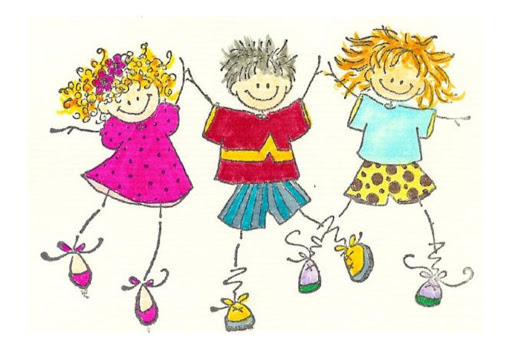 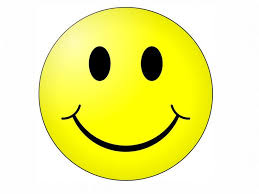 